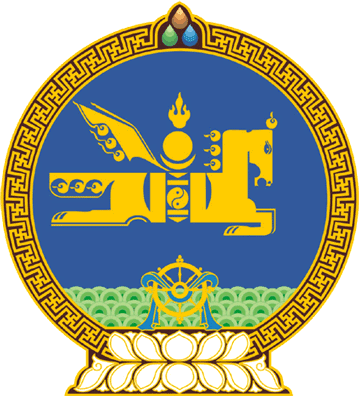 МОНГОЛ УЛСЫН ИХ ХУРЛЫНТОГТООЛ2017 оны 12 сарын 28 өдөр     		            Дугаар 86                     Төрийн ордон, Улаанбаатар хотЗарим Байнгын хорооны бүрэлдэхүүндөөрчлөлт оруулах тухай	Монгол Улсын Их Хурлын тухай хуулийн 7 дугаар зүйлийн 7.1.7 дахь заалт, 22 дугаар зүйлийн 22.1 дэх хэсэг, Монгол Улсын Их Хурлын чуулганы хуралдааны дэгийн тухай хуулийн 14 дүгээр зүйлийн 14.3 дахь хэсгийг үндэслэн Монгол Улсын Их Хурлаас ТОГТООХ нь:	1.Улсын Их Хурлын гишүүн Батбаярын Ундармааг Төрийн байгуулалтын байнгын хорооны бүрэлдэхүүнээс чөлөөлж, Нийгмийн бодлого, боловсрол, соёл, шинжлэх ухааны байнгын хорооны гишүүнээр баталсугай.   2.Энэ тогтоолыг 2017 оны 12 дугаар сарын 28-ны өдрөөс эхлэн дагаж мөрдсүгэй.	МОНГОЛ УЛСЫН 	ИХ ХУРЛЫН ДАРГА					М.ЭНХБОЛД 